Sziasztok Ma ismét a do és a does kérdésekkel fogunk foglalkozni. Az előző órán már beszéltünk ezekről. Nagyon könnyű a használatuk, most egy kép segítségével is megnézhetitek. Miután megnéztük a képet, kicsit átismételtük, amit az előző órán tanultunk, akkor megoldunk eg pár feladatot rá. Szeretnék mindenkit megkérni, hogy a héten CSÜTÖRTÖK éjfélig mindenki pótolja, amit pótolnia kell, mert szeretném .lezarni a hianyzasokat es az otthoni munkatok eddigi eredmenyet. A mostani házit jövőhét keddig csinalhatjátok meg. (Kedd reggel 08:05)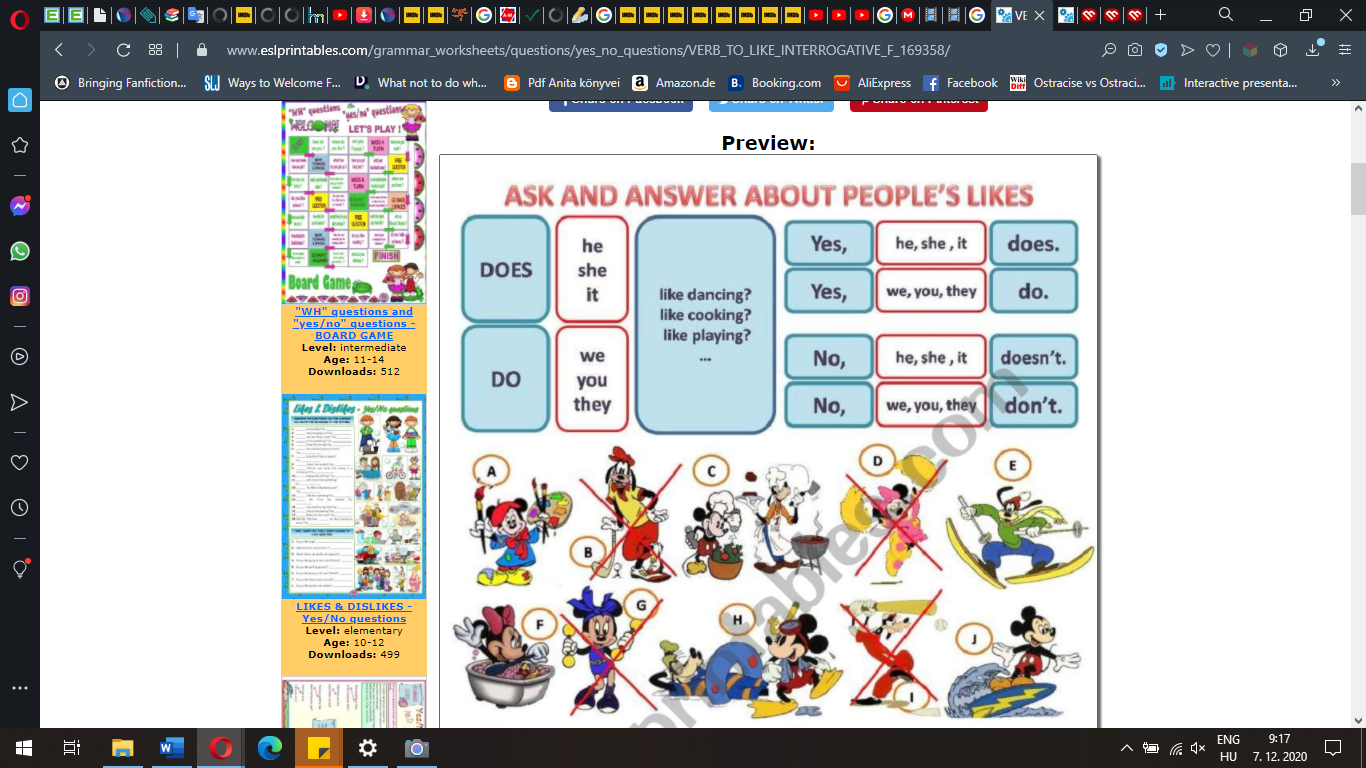 Nézzük meg ezt a képet. A bal oldalon látjuk a Does és Do segédigéget , mellettük piros téglalapban ott van, hogy melyik személy esetén használjuk. Tudjuk, hogy a he/she az 1 név is lehet, az it pedig állatokra is vonatkozik. Amikor már több név /több állat van akkor már a they személyhez tartoznak.  Először látjuk így, hogy hogyan alkotunk kérdést velük. Pl. Does he like dancing? (Szeret ő táncolni?) Do we like dancing? (Szeretünk mi táncolni?) JOBB oldalon erre válaszolunk. Felül a Yes- azaz igen válasz szerkezete látható. Lent pedig a No- nem/ tagadó válasz szerkezete látható. Eltérnek abban, hogy egy n’t kerül a segédige után, ami a not szót akarja lerövidíteni nekünk. Most nézzünk meg ezekre egy pár feldatadatot:Feladat - Do/Does questions – Pótold be a hiányzó Do vagy Does segédigét 1. _____________ you play in the garden ?2. _____________ she write in her exercise book ?3. _____________ he help her in the garden ?4. _____________ they sing a song ?5. _____________ Munchie (it) like spinach ?6. _____________ you like strawberry milk shake ?7. ____________ Jack and Harry play basketball ?8. ____________ Holly like potato snacks ?9. _____________ mum and dad (they) cook spaghetti ?10. ____________ my friends (they) come to the party ?11. ____________ Sarah play the guitar ?12. ____________ Diana climb trees ?Feladat. – A fenti táblázat alapján pótold a hiányzó do/does segédigét. Do they sing a song? Yes, they __do__. Do you like school? Yes, I _______.Does Sam like Ann? Yes, he ______. Does Holly like apples? Yes, she _____.Do my parents celebrate Christmas? Yes, they _______.Does she play guitar? Yes, she ________.Do we feel good? Yes, we _________. Do they love to dace? Yes, they _______.Does Diana climb trees? Yes, she ________. Do Jekyll and Hyde play together? Yes, they _______.Does he like swimming? Yes, he _________.Feladat- A fenti táblázat alapján pótold a hiányzó don’t/doesn’t segédigét. Do they love to dace? No, they _don’t______.Does Mutt run? No, he _________.Does Sam like Ann? No, he ______. Do my parents celebrate Christmas? No, they _______.Does she play guitar? No, she ________.Does he like swimming? No, he _________.Do we feel good? No, we _________. Do Jekyll and Hyde play together? No, they _______.Does Diana climb trees? No, she ________. Do you like school? No, I _______.Does Holly like apples? No, she _____.